2021年第36期传递榜样力量 引领道德风尚庆祝建党100周年暨第四届“感动阿坝年度人物”揭晓6月27日晚，由中共阿坝州委宣传部主办的庆祝中国共产党成立100周年暨第四届感动阿坝年度人物颁奖晚会在马尔康举办。州委书记刘坪，州委副书记、代理州长罗振华，州人大常委会主任李为国，州政协主席尼玛木，在家的副厅级以上领导出席晚会并颁奖。       晚会上，第四届感动阿坝年度人物逐一揭晓。他们分别是：夫妻同心战胜困难，脱贫奔康齐努力的严珠、仁措夫妇；改嫁后仍然伺候公公14载不言悔的美丽儿媳寇良树；子承父业，坚守承诺，26年如一日守护英烈的罗建国；危险关头不顾生死，化身救火战士的九寨外卖小哥叶树林；与死神抗争，援手挽救高反游客生命的如学；扎根边远牧区，刻苦钻研，彰显医者仁心的好“门巴”扎西泽仁；守护雪域高原，铸就忠诚警魂的阿真能周；播洒无疆大爱，情牵阿坝发展的邹凌；为家乡代言，带领群众共同致富的嘉绒姐姐阿娟；13年坚持公益事业，传递温暖爱心、回报社会的折翼天使尔玛阿依。第四届“感动阿坝年度人物”评选活动，评选出的十名感动阿坝年度人物。这些模范人物事迹突出、深孚众望，以自己的善良、勇敢、诚实、坚持传递人间温暖和道德力量。颁奖晚会现场座无虚席，温馨感动的气氛贯穿晚会始终。晚会在《歌唱祖国》合唱声中圆满结束。阿坝州文化馆（州美术馆、州非遗中心）2021年6月27日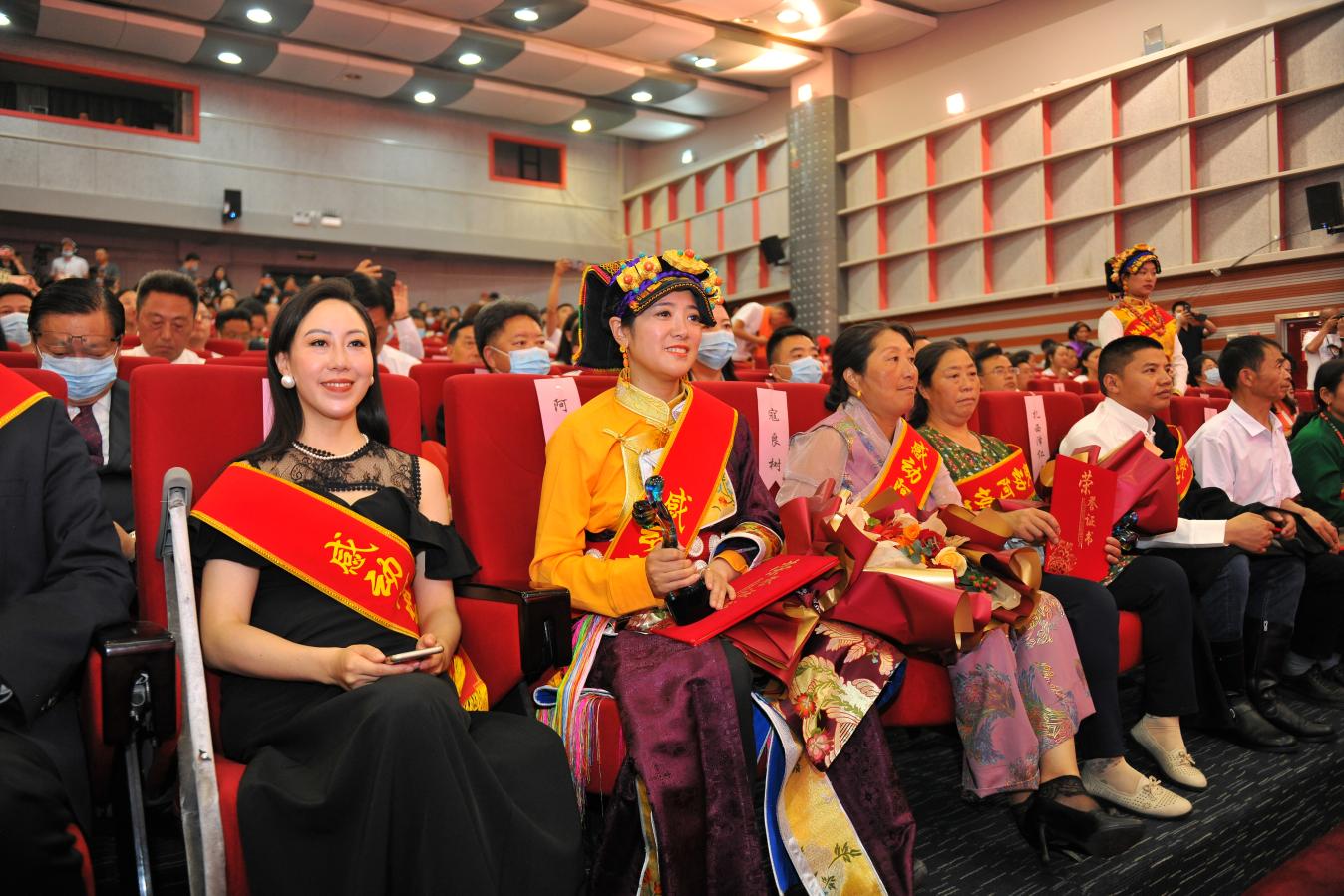 